Unitarian Universalist Community ChurchWorship Service - Sunday, May 28, 2017Today at UUCC	SINGLE 10:00 a.m. Service, “Serendipity”*, 					Peter J. Mendall, Sr.	Equality Maine, 3:00 p.m., Robbins Room*How often do you have those “Ah-Ha” moments in life, and how do you respond to them?  When the universe offers you a profound new lesson, what encourages you to take it and run with it?Notices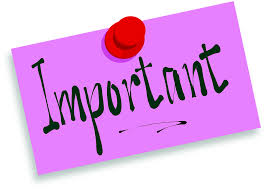 SINGLE 10:00 a.m. Service Sundays will continue until 9/10.Update: Condolences to Dot Bell:  A Celebration of Life is planned for Don Bell on Saturday, June 3rd at 11:00 am at UUCC.Cards are welcome to: Dot Bell, 20 Hackmatack Lane, Granite Hill Estates, Hallowell, ME 04347.  Dot's new phone number is 621-8010.  Condolences to family of Alice GiffordIt is with sadness that we notify you of the death of Alice Gifford on May 19, 2017.  Alice was a member of this congregation since the 1970’s, and had moved to Damariscotta in 2014 to be closer to family.

A memorial service will be held at UUCC on June 29th at 2 pm. In lieu of flowers, donations may be made to the Unitarian Universalist Service Committee, the Planned Parenthood Federation of America, or The Lincoln Home in Newcastle.

Communications with the family can be sent to Lindy Gifford, 80 Bristol St, Damariscotta, ME 04543 (207-542-1459, lindyg@tidewater.net)See Obituaries on Bulletin BoardPlease Consider Helping Afghan Family Enjoy Summer ActivitiesThrough the Capital Area New Mainers Project (CANMP), a UUCC-based Family Mentor Team is helping a local Afghan refugee family of six adjust to and enjoy their new lives in Augusta. Please see the May 2017 Flaming Chalice for an article introducing the family. As described in the newsletter article in more detail, they would be extremely grateful for financial assistance with some activity expenses (swim lessons, youth soccer gear). Donations to help the family reach a goal of $300 may be sent to the church office with “UUCC Family Mentor Team” in the memo line. Thank you for your support!HELP Needed from a few volunteers with larger cars, SUVS or Trucks and strong backs.On Saturday, June 3rd (from 9- 1:00 or so) help is needed at a Clothing and Furniture swap at South Parish Congregational church, at the corner of State and Bridge streets.  New Mainer families will be able to choose furniture and clothing that they need, then some will need transportation for their furniture.  Can you come for an hour or more to help out??Thank you and Please text or e-mail Jenny Mckendry.  Text (c) 480-0980Final UUCC Fundraiser Yard Sale, June 17th We need volunteers for many tasks. Please sign up in the Fellowship Hall to help with our Annual Indoor/Outdoor Yard Sale on Saturday, June 17, from 8:30 a.m. – 1:30 p.mContact Catherine Palmer, 207.458.7384, palmercatherinemaine@gmail.com.This Week at UUCC …Monday, May 29, 2017 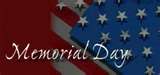 	Private Piano Lessons, 2:30-6:00 p.m., Sanctuary	Peaceful Heart Sangha, 6:30 p.m., SanctuaryTuesday, May 30, 2017	Al-ANON, Noon, Robbins Room	Wisdom Weavers, 7:00 p.m., Fellowship HallWednesday, May 31, 2017	Gentle Yoga, 5:00 p.m., Fellowship Hall	NAMI-Connection Recovery Support Group, 			5:15 – 6:45 p.m., Drew House (Parlor)	Choir Rehearsal, 6:00 p.m., SanctuaryThursday, June 1, 2017	SGM (Zidowecki), 10:00 a.m., Robbins Room	History Committee Meeting, 1:00 p.m., D-OlsnFriday, June 2, 2017 	Nonviolent Comm, 10:15  a.m., Robbins RoomSaturday, June 3, 2017 	Don Bell – Celebration of Life, 11:00 a.m., 			Fellowship Hall/Sanctuary	Private Piano Lessons, 1:45-6:00 pm, SanctuarySunday, June 4, 2017 Annual Meeting Service, 10:00 a.m., SanctuaryJoin us as we elect leadership, amend bylaws (if it is so warranted), sing some hymns, engage in worship, and most importantly, pass a budget for the 2017-2018 church year.  After our service, we will have a Guatemala Fundraiser Potluck Lunch / Slideshow-, Noon, Fellowship Hall.  Have a great meal and support the UU Youth in their Guatemala Service Project.  After the Potluck lunch (approx. 1:15-1:30) join Judy McGown and Bruce Bierce for a Guatemala slideshow.Upcoming EventsTuesday June 6, What is Whiteness? WorkshopThis 2-hour workshop (6-8 p.m. in Fellowship Hall) is geared towards white people, participants of all races and ethnicities are welcome. Register early – class participation is limited.  Please call 622-3232 or send an email to admin@augustauu.orgWednesday June 7, Reel in the Closet ShowingThis LGBTQ+ film of never-before seen home movies of queer people as early as the 1930s will be shown in Fellowship Hall at 7 p.m..  Suggested for adults and All are welcome.  Tickets are FREE but required. See Hal booth at Sunday service OR call 946-5049. 	<see bulletin board for all the details>Save the DATES:Sat., June 10th – Nature Walk in Tyler Conservation AreaSun, June 11th – Adult R.E. Class Our Journeys EndThurs, June 15th – Books for Serious ReadersMore information to come on these eventsUUCC Office Hours UUCC Office Hours <hours for next week>Monday ----------------------------------<No office hours>Tues., Wed. AND Thurs.--------------9:00 am to 4:00 pmFriday -------------------------------------< No office hours >Rev. Carie’s Office Hours:Monday		No office Hours (Writing Day)Tuesday		3:00 pm – 6:00 pmWednesday	2:00 pm – 6:00 pmFriday		No Office Hours (Sabbath day)		<other hours available by appointment>Pastoral Care concerns: contact Rev. Carie Johnsen at 623-3663 or (508)221-5295 or email revcariejohnsen@gmail.comCaring Cooperative support, contact Cheryl Abruzzese at cam1nik2@gmail.com or 858-5340.Sunday Services / Staff Contact information:Office Administrator, Lynn M. Smith, admin@augustauu.org, Phone 622-3232Youth Advisor, Monique McAuliffe youthadvisor@augustauu.orgSmall Group Ministry Coordinator, Luke Curtis, SGMCoordinator@augustauu.orgSunday Morning Religious Exploration Coordinator, Brigid Chapin, SundayREcoordinator@augustauu.orgMusic Director, Bridget Convey, musicdirector@augustauu.org